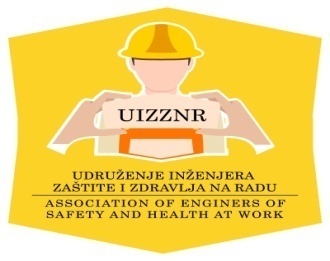 Удружење инжењера заштите и здравља на радуПРИСТУПНИЦА - ФОРМУЛАР ЗА УЧЛАЊЕЊЕ1. Лични подаци:2. Подаци о предузећу у којем сте запослени:Својеручним потписом изјављујем да приступам  Удружењу  инжењера заштите и здравља на раду.   Мјесто и датум:                                                                                                             Потпис:    __________________                                                                                            _________________                                                                                                                                                              ИМЕ И ПРЕЗИМЕ:Степен стручне спреме:Занимање:Послови на којим радите:Телефон:Адреса становања:Е-маил:Предузеће у ком  радите:Адреса предузећа:Телефон:Ваш Е-маил у предузећу: